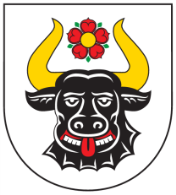                 Gmina ZwierzynNasz Znak: ROL.7021.1.2022                                                                 Zwierzyn, dnia 11.04.2022r.Informacja o wyborze ofertyZamawiającyGmina Zwierzynul. Wojska Polskiego 866-542 ZwierzynNip:		5991008091Telefon: 	95 761 75 80Fax: 		95 761 71 05Osoba upoważniona do kontaktów: Ewa Jegere-mail:	rolnictwo@zwierzyn.plstrona www: 	www.bip.zwierzyn.pl 			www.zwierzyn.plNazwa zadania: OPRÓŻNIANIE ZBIORNIKÓW BEZODPŁYWOWYCH Z NIECZYSTOŚCI CIEKŁYCH NIERUCHOMOŚCI BĘDĄCYCH WŁASNOŚCIĄ GMINY ZWIERZYNZestawienie ofert:Zadanie 1Wybór oferty: Urząd Gminy Zwierzyn wybrał ofertę firmy „GAZ-TECH 3” J.Szendo-Stanik, ul. Strzelecka 18, 66-542 Zwierzyn , gdyż spełnia warunki postępowania i jest najniższa względem ceny.lp.Nazwa firmyCena brutto w PLN za 1 m31„GAZ-TECH 3”J. Szendo-StanikUl. Strzelecka 1866-542 Zwierzyn13,98 zł2Przedsiębiorstwo Usługowo-HandloweJarosław ŁuczakSarbiewo 26B66-542 Zwierzyn15,12 zł